CURRICULUM VITAE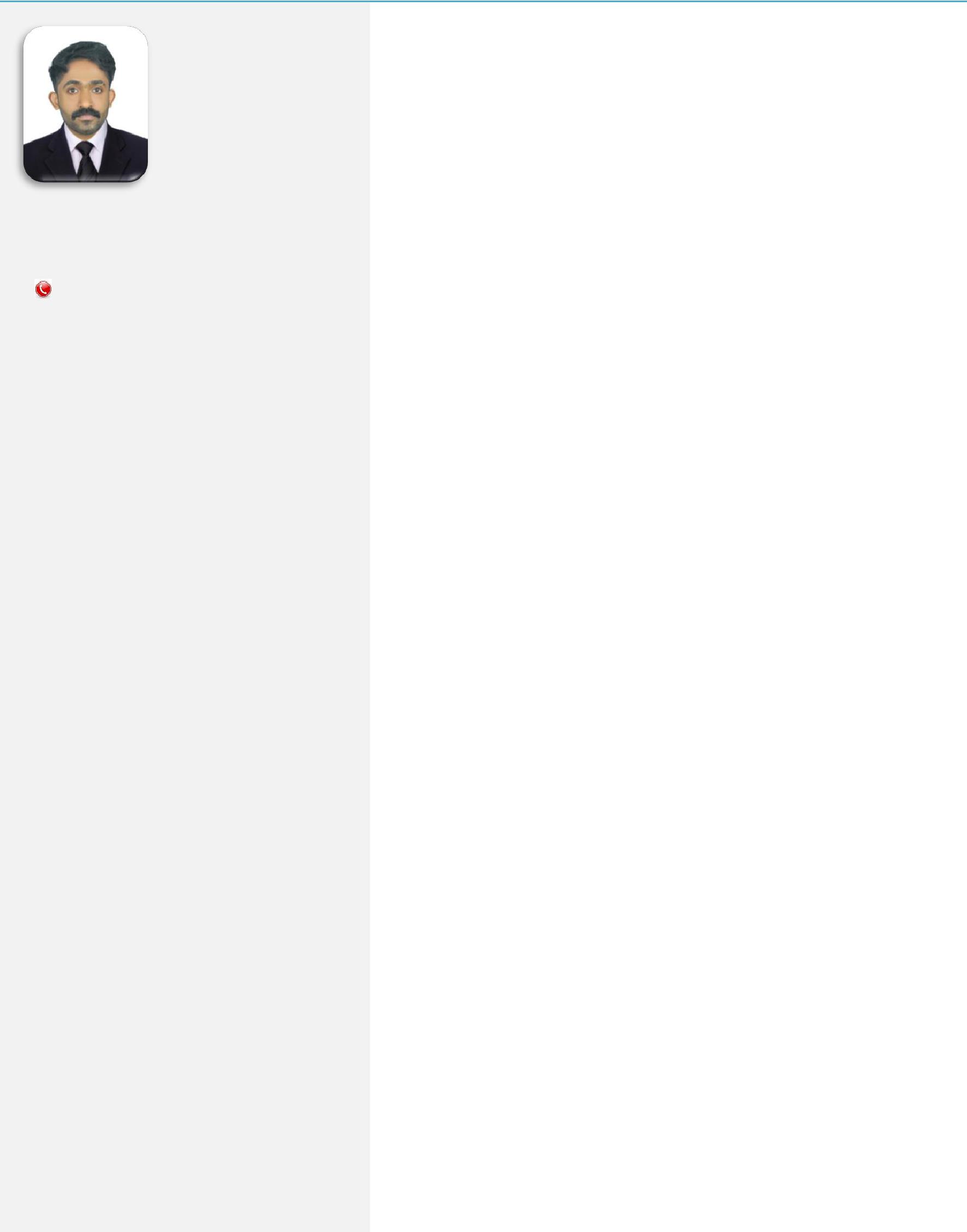 RajeshContact Details  rajesh-394473@2freemail.com 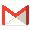 Personal InformationReligion & Caste : Hindu, NairLanguage Known : Malayalam, Hindi, &Declaration.I hereby declare that ,the above information are true to the best of my knowledge an belief and can be supported by the certificates in originals in case of any requirementsDate:	With19/09/2019	RegardsRajesh Place:Velur	SignCAREER OBJECTIVETo build a strong career in the industrial Sector and improving the slandered Of the firm by involvement of my hard work in all field of the job given to me and energizing my surroundings to achieve the highest expectation of the firm.PERSONAL SKILLSComprehensive problem solving abilitiesGood Team Member and Ability to Learn QuicklyAdaptable and Flexible to Varying working EnviourmentAbility to transform Concept to RealityInitiate creative ideas to improve work processACCADAMIC QUALIFICATIONIn 2009 : Completed S.S.L.C under Board of public Examination board, Kerala.In 2013 : Completed Plus-Two under Board of Senior Secondary Examination, Kerala In Commerce.And Now : Waiting for the Result of Graduation In Bachelor of Commerce(Finance) from Calicut University ,KeralaPROFFESSIONAL QUALIFICATIONIn 2019 : Completed Diploma in Practical Accounting ,GST and GCC VAT under National Centre for Labor and Learning (Certificate No.200596)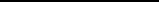 COMPUTER PROFICIENCY.Tally Erp 9Comprehensive Knowledge in M.S.OfficeCURRICULUM VITAE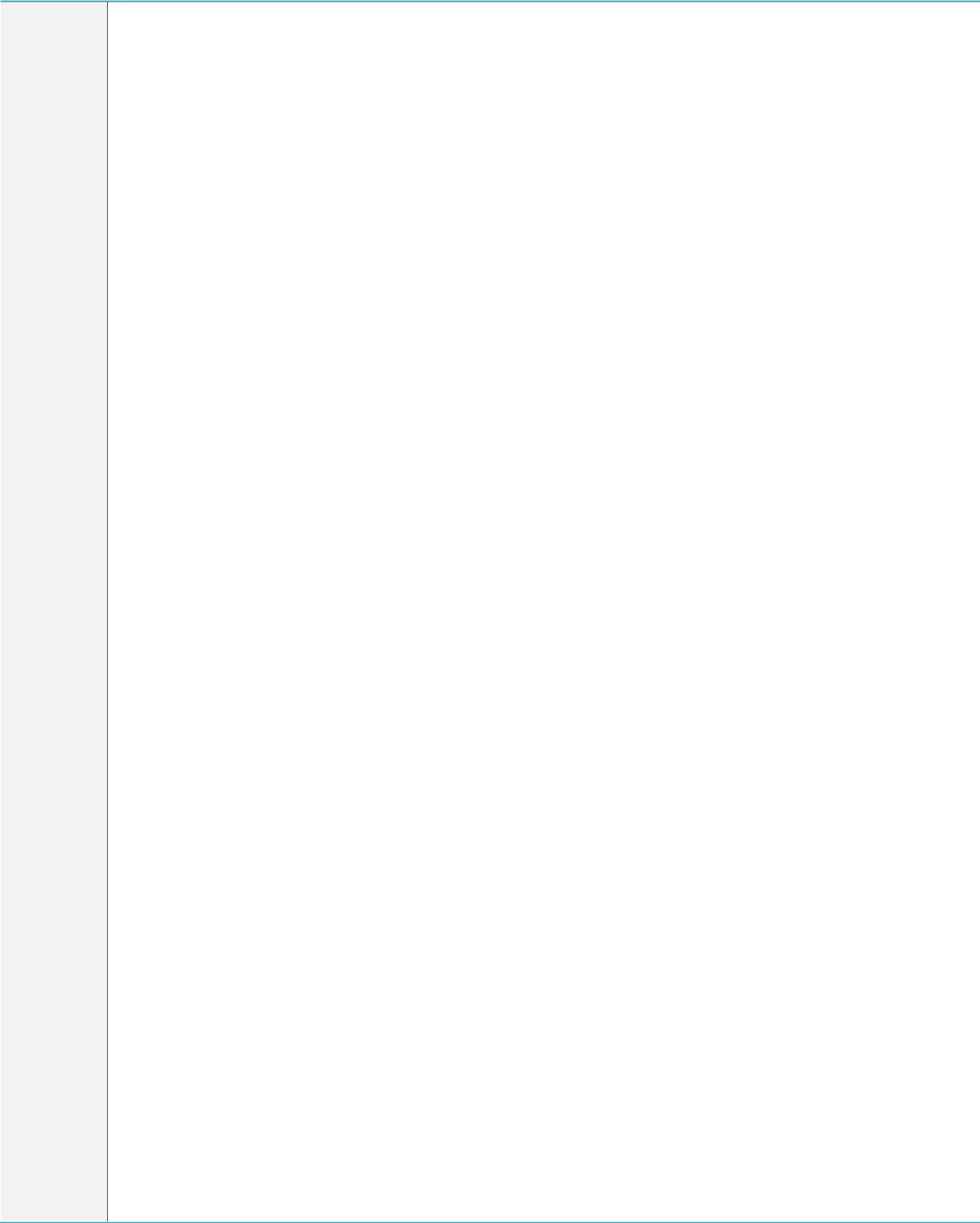 Work ExperienceTotal Experience : 2.5 Years as Accounts ProfessionalCompany ProfilesPeriod of Work	: 01/08/2015 to 31/01/2017.Designation	: Accounts AssistantRoles & ResponsibilitiesResponsible for entire Accounting / Document Management and clerical jobs of the companyKeep and track all company related documents like, Proposals, Purchase orders, and retrieve them in no time, when required by the relevant employeesRecording of expenses & Purchases and materials delivery✓ Follow ping of Account Receivable & PayablePreparing Stock reports with help BIN Card Stock RegisterReceiving Quotation & Preparing Purchase ordersPeriod of Work	: 01/03/2017 to 31/03/2018Designation	: AccountantRoles & ResponsibilitiesMaintaining the books of accounts up to finalizationReceipt, issue and inventory control of materialBank deposits, Payments and reconciliationPreparation of Month end reports, Yearend reportsEvaluate monthly profit and loss accountChecking vouchers with supporting documentsChecking all the tax related documentsPreparation of Vouching NotesPreparation of PayrollPreparation of Depreciation statementsFollow Up Outstanding DebtorsMIS ReportingDate of Birth: 05 January 1994 (25Y)Gender: MaleMarital Status: UnmarriedNationality: IndianEnglishWorking experience